Molim roditelje da isprintaju Listić, izrežu likove te ih pomiješaju. Zadatak učenika je da ih razvrsta prema liku na sličici i veličini u isti red (isto kao na slici).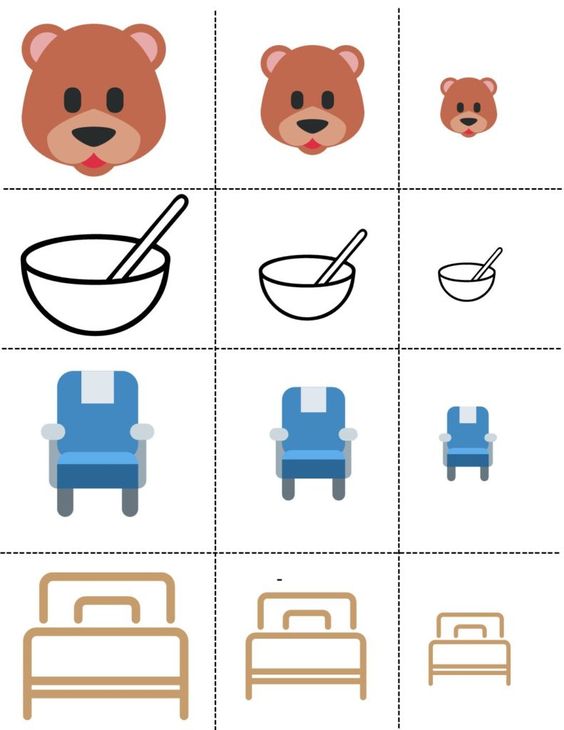 